Załącznik Nr 2do zarządzenia Nr               Prezydenta Miasta Łodziz dnia                 Druk Nr Projekt z dniaUCHWAŁA NR         	     RADY MIEJSKIEJ W ŁODZIz dniaw sprawie określenia wymagań, jakie powinien spełniać projekt Łódzkiego Budżetu Obywatelskiego.Na podstawie art. 18 ust. 2 pkt 15 w związku z art. 5a ust. 2 ustawy z dnia 8 marca 
1990 r. o samorządzie gminnym (Dz. U. z 2020 r. poz. 713 i 1378), Rada Miejska w Łodziuchwala, co następuje:§ 1. Określa się wymagania, jakie powinien spełniać projekt Łódzkiego Budżetu Obywatelskiego, w brzmieniu stanowiącym załącznik do niniejszej uchwały.§ 2. Wykonanie uchwały powierza się Prezydentowi Miasta Łodzi. § 3. Traci moc uchwała Nr  XX/787/20 Rady Miejskiej w Łodzi z dnia 19 lutego 2020 r. w sprawie określenia wymagań, jakie powinien spełniać projekt Łódzkiego Budżetu Obywatelskiego (Dz. Urz. Woj. Łódzkiego poz. 2015), zmieniona uchwałą 
Nr XXXVI/1155/21 Rady Miejskiej w Łodzi z dnia 20 stycznia 2021 r. § 4. Uchwała wchodzi w życie po upływie 14 dni od jej ogłoszenia w Dzienniku Urzędowym Województwa Łódzkiego.PrzewodniczącyRady Miejskiej w ŁodziMarcin GOŁASZEWSKIProjektodawcą jestPrezydent Miasta ŁodziZałącznik
do uchwały Nr 
Rady Miejskiej w Łodzi
z dnia Wymagania, jakie powinien spełniać projekt Łódzkiego Budżetu ObywatelskiegoRozdział 1
Definicje pojęć§ 1. Ilekroć w uchwale jest mowa o:1) ŁBO – należy przez to rozumieć Łódzki Budżet Obywatelski będący wydzieloną częścią budżetu miasta Łodzi, którego wysokość nie może być mniejsza niż 0,5% wydatków miasta Łodzi zawartych w ostatnim przedłożonym sprawozdaniu z wykonania budżetu;2) zasadach – należy przez to rozumieć wymagania, jakie powinien spełniać projekt Łódzkiego Budżetu Obywatelskiego;3) Liderze – należy przez to rozumieć mieszkańca/mieszkańców miasta Łodzi, którzy złożyli projekt do ŁBO;4) projekcie – należy przez to rozumieć pomysł na realizację przedsięwzięcia
w ramach ŁBO złożony przez Lidera w trakcie naboru, na dedykowanym do tego celu formularzu, spełniający wymogi określone w zasadach;5) ogólnodostępności projektu – należy przez to rozumieć obowiązek zapewnienia dostępu do efektów realizacji projektu z Łódzkiego Budżetu Obywatelskiego wszystkim mieszkańcom 
miasta Łodzi będącym w grupie interesariuszy projektu:w przypadku projektów inwestycyjnych, zakładających budowę, przebudowę, rozbudowę lub remont infrastruktury, efekty realizacji projektu powinny być dostępne dla wszystkich zainteresowanych mieszkańców przez co najmniej 40 godzin w tygodniu (w przedziale 6:00-22:00); przez dostępność rozumie się dostęp do efektów projektu w sposób nieodpłatny, nie związany z wynajmem/użyczeniem infrastruktury organizacjom pozarządowym, podmiotom gospodarczym lub klubom sportowym,w przypadku projektów nieinwestycyjnych, takich jak organizacja wydarzeń, zajęć, kursów, szkoleń i innych, efekty ich realizacji, muszą być dostępne dla wszystkich zainteresowanych mieszkańców miasta Łodzi w grupie docelowej projektu (np. młodzież, seniorzy); w przypadku ograniczonej liczby miejsc dla  uczestników projektu, konieczne jest prowadzenie otwartego naboru wśród wszystkich mieszkańców miasta Łodzi, przy wykorzystaniu dostępnych kanałów komunikacji,w przypadku zakupu wyposażenia, efekty projektu powinny być dostępne zgodnie ze swoim przeznaczeniem dla wszystkich mieszkańców miasta Łodzi w godzinach pracy podmiotu,w przypadku realizacji projektów na terenach zarządzanych przez jednostki miejskie – efekty realizacji projektów nie mogą służyć pracownikom oraz osobom korzystającym 
z oferty danej jednostki w ramach jej podstawowych zadań statutowych;6) puli – należy przez to rozumieć wysokość środków ŁBO na dany rok budżetowy
z podziałem na projekty ponadosiedlowe i osiedlowe;7) osiedlu – należy przez to rozumieć obszar obejmujący jednostkę pomocniczą miasta Łodzi;8) projekcie osiedlowym – należy przez to rozumieć projekt dotyczący jednego osiedla;9) projekcie ponadosiedlowym – należy przez to rozumieć projekt o zasięgu oddziaływania wykraczającym poza obszar jednego osiedla;10) radzie osiedla – należy przez to rozumieć organ uchwałodawczy osiedla;11) zarządzeniu – należy przez to rozumieć zarządzenie Prezydenta Miasta Łodzi ogłaszające konsultacje społeczne ŁBO;12) Prezydencie – należy przez to rozumieć Prezydenta Miasta Łodzi;13) Komitecie – należy przez to rozumieć Komitet Koordynacyjny ds. ŁBO powołany przez Prezydenta.Rozdział 2
Zasady ogólne§ 2. 1. W ramach ŁBO realizowane są wyłącznie projekty, których przedmiot mieści się w katalogu zadań własnych gminy i które wybrane zostały według § 12 i § 13.2. W ramach ŁBO nie mogą być realizowane projekty:1) których realizacja nie spełnia kryterium legalności, celowości i gospodarności;2) które nie spełniają kryterium ogólnodostępności, chyba że są to projekty, których celem jest poprawa dostępności do danego podmiotu/przestrzeni osobom 
z niepełnosprawnościami;3) naruszające prawa osób trzecich, w szczególności prawo własności i/lub prawa autorskie, dobra osobiste poprzez zamieszczenie w tytule danych osobowych w rozumieniu rozporządzenia Parlamentu Europejskiego i Rady (UE) 2016/679 z dnia 27 kwietnia 2016 r.
w sprawie ochrony osób fizycznych w związku z przetwarzaniem danych osobowych 
i w sprawie swobodnego przepływu takich danych oraz uchylenia dyrektywy 95/46/WE (ogólne rozporządzenie o ochronie danych) (Dz. Urz. UE L 119 z 04.05.2016, str. 1, z późn. zm.)), nazwy własne oraz zastrzeżone znaki towarowe;4) naruszające zasadę uczciwej konkurencji, w tym wskazujące bezpośrednio
lub pośrednio podmiot realizujący projekt lub tryb jego realizacji;5) sprzeczne z planami, strategiami, politykami i programami przyjętymi przez miasto Łódź, o ile realizacja projektów prowadziłaby do kolizji z celami, zamierzeniami
czy działaniami określonymi w tych dokumentach;6) dotyczące obszaru, na którym gmina albo powiat nie może zgodnie z prawem wydatkować środków publicznych;7) dotyczące opracowania samej dokumentacji, jeśli nie jest ona częścią składową projektu;8) których istotą jest wyłącznie dokonanie przez miasto Łódź czynności prawnej;9) których realizacja jest obiektywnie niemożliwa w trakcie jednego roku budżetowego;10) zakładające wytworzenie infrastruktury na nieruchomości, co do której Prezydent nie ma możliwości złożenia oświadczenia o dysponowaniu nieruchomością na cele budowlane lub poza obszarem miasta Łodzi;11) dotyczące dróg, dla których zarządcą nie jest Prezydent;12) dotyczące realizacji stacji roweru miejskiego, zmian układu linii lokalnego transportu zbiorowego w mieście Łodzi, projektów badawczych, przeprowadzania sondaży, ankiet, konsultacji, badania opinii publicznej, budowy pomników upamiętniających osoby lub wydarzenia w przestrzeni miejskiej;13) dotyczące zakupu biletów, kart wstępu, voucherów i innych form wejściówek do miejskich instytucji i obiektów objętych biletowanym wejściem;14) które generowałyby koszty eksploatacji niewspółmiernie wysokie w stosunku
do wartości projektu, tj. koszty eksploatacji w ciągu dwóch lat od wytworzenia projektu przekraczałyby 30% wartości projektu;15) których koszty szacunkowe nie są większe od kwoty 0,00 zł, przekraczają pulę
na projekty, o których mowa w § 1 pkt 8 i 9 w ramach ŁBO na dany rok budżetowy;16) których realizacja pozostawałaby w sprzeczności z zasadami współżycia społecznego lub prowadziłaby do naruszenia dobrych obyczajów.§ 3. 1. Do ŁBO można złożyć projekt ponadosiedlowy lub osiedlowy, z zastrzeżeniem
§ 4 ust. 1.2. Każdy projekt musi wskazywać konkretną lokalizację/konkretne lokalizacje.
W przypadku projektów dotyczących inwestycji lub remontu, jeden projekt może dotyczyć tylko jednej lokalizacji.3. Lider wskazuje osiedle właściwe dla realizacji zgłaszanego przez niego projektu.4. Maksymalna wartość projektu ponadosiedlowego nie może wynosić więcej niż 2 000 000 zł.5. Pula środków przeznaczonych na projekty ponadosiedlowe wynosi nie więcej niż 40% wysokości środków ŁBO na dany rok budżetowy.6. Pule dla każdego osiedla dzieli się zgodnie z następującym algorytmem: pula dla danego osiedla jest sumą kwoty stałej czterysta tysięcy złotych i kwoty zmiennej będącej iloczynem liczby mieszkańców osiedla oraz kwoty przypadającej na jednego mieszkańca, przy czym pula jest zaokrąglana z dokładnością do tysiąca złotych. Kwotę przypadającą na jednego mieszkańca oblicza się według następującego wzoru: od kwoty przeznaczonej na projekty osiedlowe dla danej edycji ŁBO odejmuje się iloczyn kwoty stałej oraz liczby osiedli, a powstałą różnicę dzieli się przez łączną liczbę mieszkańców wszystkich osiedli 
i zaokrągla się do jednego złotego.7. Liczba mieszkańców, o której mowa w ust. 6 ustalana jest na koniec kwartału kalendarzowego poprzedzającego ogłoszenie konsultacji społecznych ŁBO.§ 4. 1. Charakter wyłącznie ponadosiedlowy mogą mieć projekty:1) dotyczące placówek oświatowych i opiekuńczo-wychowawczych prowadzonych przez miasto Łódź, instytucji kultury prowadzonych przez miasto Łódź z wyłączeniem bibliotek, podmiotów leczniczych, dla których podmiotem tworzącym jest miasto Łódź, Schroniska dla Zwierząt w Łodzi;2) zlokalizowane na terenie parku im. Józefa Piłsudskiego, Lasu Łagiewnickiego lub obiektu rekreacyjnego „Arturówek”.2. Projekty dotyczące podmiotów, o których mowa w ust. 1 pkt 1 muszą
na formularzu zgłoszeniowym zawierać opinię zarządzającego daną instytucją wraz ze wskazaniem sposobu realizacji kryterium ogólnodostępności, zgodnie z § 1 pkt 5 lit. a-d.§ 5. Zgłoszone projekty powinny uwzględniać – o ile to możliwe – uniwersalne projektowanie, o którym mowa w art. 2 pkt 4 ustawy z dnia 19 lipca 2019 r. o zapewnianiu dostępności osobom ze szczególnymi potrzebami (Dz. U. z 2020 r. poz. 1062).Rozdział 3
Zgłaszanie projektów§ 6. 1. Lider może złożyć dowolną liczbę projektów.2. Mieszkaniec może poprzeć dowolną liczbę projektów.3. Lider w każdym czasie, przed publikacją listy projektów, o której mowa w § 10
ust. 3, może w porozumieniu z Liderem innego projektu podjąć decyzję o połączeniu dowolnej ilości projektów w jeden. Warunkiem połączenia projektów jest wskazanie Lidera połączonych projektów.§ 7. 1. Lider składa projekt wyłącznie na dedykowanym formularzu, którego wzór stanowi załącznik Nr 1 do wymagań, jakie powinien spełniać projekt ŁBO.2. Lider składa projekt w formie papierowej lub elektronicznej.3. Lider, składając projekt, wybiera formę kontaktu: telefoniczną i/lub mailową. Dalszy kontakt z Liderem odbywa się w wybranej przez niego formie.4. Do projektu musi być dołączona lista podpisów mieszkańców popierających projekt, zawierająca co najmniej jeden podpis mieszkańca w przypadku projektów osiedlowych oraz co najmniej dwadzieścia podpisów mieszkańców w przypadku projektów ponadosiedlowych, sporządzona według wzoru, który stanowi załącznik Nr 2 do wymagań, jakie powinien spełniać projekt ŁBO.§ 8. 1. Projekty do ŁBO można składać wyłącznie w terminach określonych
w zarządzeniu. W przypadku wysyłki w formie papierowej decyduje data stempla pocztowego.2. Złożone formularze projektów zamieszcza się na stronie internetowej www.lodz.pl/bo.Rozdział 4
Ocena projektów§ 9. 1. Ocenę projektów przeprowadza Prezydent.2. Projekty są oceniane pod względem:1) formalnym;2) zgodności z prawem;3) adekwatności pełnego szacunkowego kosztu realizacji projektów, o których mowa w § 1 pkt 8 i 9, zaproponowanego przez Liderów;4) wykonalności technicznej.3. W przypadku złożenia formularza z brakami formalnymi lub bez dołączonej listy podpisów mieszkańców, Lider jest zobowiązany do ich uzupełnienia w terminie 7 dni
od wezwania. Niezastosowanie się do wezwania skutkuje brakiem dalszego procedowania projektu.4. W przypadku stwierdzenia, w toku oceny, że koszty realizacji projektu są przez Lidera niedoszacowane, Prezydent przedstawia własny szacunek kosztów realizacji projektu uwzględniający w szczególności wyniki uprzednio przeprowadzanych postępowań
o udzielenie zamówienia publicznego, dotyczących przedsięwzięć zbliżonych przedmiotowo
i zakresowo do zgłoszonego projektu. Do kosztów realizacji projektu wlicza się także wszelkie koszty nierozerwalnie związane z jego realizacją, na przykład koszt sporządzenia dokumentacji.5. Podczas przeprowadzania oceny można występować do właściwych podmiotów i organów o zaopiniowanie projektu. W szczególności dotyczy to sytuacji, gdy realizacja projektu wymagać będzie uzyskania stosownych zgód lub pozwoleń administracyjno-prawnych.6. Ocena zawiera syntetyczne podsumowanie przeprowadzonych w jej toku ustaleń. Może ona zawierać wskazanie koniecznych modyfikacji projektu, w tym pod względem kosztów realizacji oraz stosowne rekomendacje.7. W przypadku wystąpienia konieczności dokonania zmian w projekcie, Lider jest informowany o tej okoliczności, i w terminie 7 dni może złożyć oświadczenie o wyrażeniu lub niewyrażeniu zgody na dokonanie zmian. Niewyrażenie zgody powoduje procedowanie projektu w jego dotychczasowej formie. Nie jest wymagana zgoda Lidera na zweryfikowane koszty szacunkowe projektu.8. W trakcie oceny nie można dokonywać istotnych zmian zakresu projektu, a zmiana lokalizacji może nastąpić jedynie na najbliższą możliwą w stosunku do pierwotnej.9. Zmiany w projekcie uwzględniane są w karcie zmian projektu.§ 10. 1. Pierwszy etap oceny projektów rozpoczyna się od dnia złożenia projektu,
a kończy się opublikowaniem listy projektów, o której mowa w ust. 3.2. W pierwszym etapie oceny, rady osiedli mogą wyrazić opinie dotyczące projektów zlokalizowanych na obszarze, dla których są właściwe. Opinie te są publikowane na stronie internetowej www.lodz.pl/bo.3. Po zakończeniu pierwszego etapu oceny, listę projektów wraz z wynikami oceny Prezydent publikuje na stronie internetowej www.lodz.pl/bo, po czym rozpoczyna się drugi etap oceny projektów przez Komisję Rady Miejskiej w Łodzi właściwą dla spraw konsultacji społecznych budżetu obywatelskiego.4. Wyniki pierwszego i drugiego etapu oceny projektów wraz z opiniami wydanymi przez rady osiedli w pierwszym etapie oceny, przekazywane są do Komitetu, który na podstawie przedstawionych ocen wydaje decyzję o dopuszczeniu lub niedopuszczeniu poszczególnych projektów pod głosowanie.5. Po zakończeniu prac przez Komitet, Prezydent publikuje na stronie internetowej www.lodz.pl/bo listę projektów wraz z wynikami pierwszego i drugiego etapu oceny, opiniami rad osiedli oraz decyzją Komitetu.Rozdział 5
Tryb odwoławczy§ 11. W przypadku niedopuszczenia projektu pod głosowanie, Lider może w terminie 7 dni od dnia publikacji listy projektów, o której mowa w § 10 ust. 5, złożyć umotywowane odwołanie do Prezydenta.2. Prezydent rozpatruje odwołania bez zbędnej zwłoki.3. Najpóźniej po upływie 3 dni od rozpatrzenia ostatniego odwołania, na stronie internetowej www.lodz.pl/bo publikowana jest ostateczna lista projektów, które będą poddane pod głosowanie w danej edycji ŁBO.Rozdział 6
Głosowanie§ 12. 1. Głosowanie przeprowadza Prezydent w celu wyboru projektów przeznaczonych do realizacji.2. Głosowanie rozpoczyna się czternastego dnia od dnia opublikowania ostatecznej listy projektów, o której mowa w § 11 ust. 3 i trwa minimum 14 dni.3. Prawo głosu ma każdy mieszkaniec miasta Łodzi.4. Mieszkańcy mogą głosować na wybrane przez siebie projekty bezpośrednio na formularzu elektronicznym na stronie internetowej www.lodz.pl/bo lub na formularzu papierowym w zorganizowanych na terenie Miasta punktach do głosowania, na przeznaczonym do tego celu formularzu określonym w zarządzeniu.5. Formularze papierowe są wydawane mieszkańcom w punktach do głosowania lub możliwe do pobrania ze strony internetowej www.lodz.pl/bo.6. Każdy mieszkaniec może zagłosować:1) tylko raz na projekty osiedlowe wybierając maksymalnie pięć projektów z dwóch dowolnie wybranych osiedli;2) tylko raz na projekty ponadosiedlowe wybierając maksymalnie pięć projektów ponadosiedlowych.7. W przypadku stwierdzenia wielokrotnego głosowania przez jednego mieszkańca, wszystkie oddane przez niego głosy uznaje się za nieważne.8. Prezydent podaje wyniki głosowania do publicznej wiadomości po podliczeniu głosów i ocenie ich ważności, nie później niż 30 dni od zakończenia głosowania.9. Podanie wyników głosowania do publicznej wiadomości następuje poprzez
ich publikację na stronie internetowej www.lodz.pl/bo oraz w Biuletynie Informacji Publicznej Urzędu Miasta Łodzi.Rozdział 7
Ustalanie wyników§ 13. 1. Za wybrane uznaje się projekty, które uzyskały największą liczbę głosów:1) do wyczerpania puli w ramach każdego z osiedli, jednak nie mniej niż 50 ważnych głosów,2) do wyczerpania puli ponadosiedlowej, jednak nie mniej niż 100 ważnych głosów.2. W przypadku dwóch lub więcej projektów dla tej samej lokalizacji wybranych
w wyniku głosowania, których zakres koliduje ze sobą, do realizacji kierowany jest projekt, który uzyskał większą liczbę głosów. W przypadku projektów dotyczących podmiotów, o których mowa w § 4 ust. 1 pkt 1 do realizacji przechodzi tylko jeden projekt, który uzyskał większą liczbę głosów, przy czym pierwszeństwo ma projekt osiedlowy.3. Jeżeli dwa lub więcej projektów uzyska taką samą liczbę głosów, a środki w puli
nie są wystarczające, do realizacji kierowane są projekty wyłonione w drodze losowania. Losowanie przeprowadza Prezydent. 4. Jeżeli w danej puli osiedlowej pozostaną niewykorzystane środki, które okażą się jednak niewystarczające do realizacji kolejnego projektu według oddanej liczby głosów, środki te  przeznacza się na powiększenie puli na  projekty ponadosiedlowe.Załącznik Nr 1 do ZasadFORMULARZ ZGŁOSZENIOWY
PROJEKTU DO ZREALIZOWANIA W RAMACH
ŁÓDZKIEGO BUDŻETU OBYWATELSKIEGO ____/____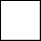 PONADOSIEDLOWEOSIEDLOWE (wpisz poniżej nazwę osiedla)(w przypadku niewpisania, jego nazwę uzupełnia Biuro Aktywności Miejskiej w Departamencie Strategii i Rozwoju Urzędu Miasta Łodzi)UWAGA: PROSIMY O WYDRUKOWANIE TEJ STRONY OSOBNOKlauzula informacyjna dotycząca przetwarzania danych osobowych w związku z realizacją
Łódzkiego Budżetu Obywatelskiego1. Administratorem danych osobowych jest Prezydent Miasta Łodzi.2. Dane przetwarzane są w celu realizacji czynności urzędowych.3. Macie Państwo prawo do dostępu i sprostowania danych, ograniczenia przetwarzania danych, usunięcia danych, wniesienia sprzeciwu i cofnięcia wyrażonej zgody, na zasadach określonych w rozporządzeniu Parlamentu Europejskiego i Rady (UE) 2016/679 z dnia 27 kwietnia 2016 r. w sprawie ochrony osób fizycznych w związku z przetwarzaniem danych osobowych i w sprawie swobodnego przepływu takich danych oraz uchylenia dyrektywy 95/46/WE (ogólne rozporządzenie o ochronie danych) (Dz. Urz. UE L 119 z 04.05.2016, str. 1, z późn. zm.).4. Klauzula informacyjna jest dostępna na stronie www.bip.uml.lodz.pl, a także na stronie www.lodz.pl/bo.OŚWIADCZAM, ŻE JESTEM MIESZKAŃCEM MIASTA ŁODZIW PRZYPADKU WYPEŁNIENIA PUNKTU NR 7:
WYRAŻAM ZGODĘ NA PODANIE MOICH DANYCH KONTAKTOWYCH 
ZAMIESZCZONYCH W FORMULARZU ZGŁOSZENIOWYM W PUNKCIER NR 7 
DO PUBLICZNEJ WIADOMOŚCI POPRZEZ ZAMIESZCZENIE ICH 
NA STRONIE INTERNETOWEJ www.lodz.pl/boZałącznik Nr 2 do ZasadLISTA POPARCIA DLA PROJEKTU
ŁÓDZKIEGO BUDŻETU OBYWATELSKIEGO ____/____Poparcie ww. projektu oznacza także zgodę na ewentualne modyfikacje powstałe w wyniku procesu analizy projektu
albo wycofanie niniejszego projektu przez Lidera lub Liderów.Klauzula informacyjna dotycząca przetwarzania danych osobowych w związku z realizacją 
Łódzkiego Budżetu Obywatelskiego1. Administratorem danych osobowych jest Prezydent Miasta Łodzi.2. Dane przetwarzane są w celu realizacji czynności urzędowych.3. Macie Państwo prawo do dostępu i sprostowania danych, ograniczenia przetwarzania danych, usunięcia danych, wniesienia sprzeciwu i cofnięcia wyrażonej zgody, na zasadach określonych w rozporządzeniu Parlamentu Europejskiego i Rady (UE) 2016/679 z dnia 27 kwietnia 2016 r. w sprawie ochrony osób fizycznych w związku z przetwarzaniem danych osobowych i w sprawie swobodnego przepływu takich danych oraz uchylenia dyrektywy 95/46/WE (ogólne rozporządzenie o ochronie danych) (Dz. Urz. UE L 119 z 04.05.2016, str. 1, z późn. zm.).4. Klauzula informacyjna jest dostępna na stronie www.bip.uml.lodz.pl, a także na stronie www.lodz.pl/bo.Numer identyfikacyjny projektu, tzw. ID (wypełnia Biuro Aktywności Miejskiej w Departamencie Strategii i Rozwoju Urzędu Miasta Łodzi)1. NAZWA I LOKALIZACJA PROJEKTU) (do 20 wyrazów)1. NAZWA I LOKALIZACJA PROJEKTU) (do 20 wyrazów)2. DODATKOWE INFORMACJE O LOKALIZACJI2. DODATKOWE INFORMACJE O LOKALIZACJINumer ewidencyjny działki: (wypełnienie poniższego pola nie jest obowiązkowe)Numer ewidencyjny działki: (wypełnienie poniższego pola nie jest obowiązkowe)3. RODZAJ ZGŁASZANEGO ZADANIA3. RODZAJ ZGŁASZANEGO ZADANIA4. ELEMENTY SKŁADOWE WRAZ Z SZACUNKOWYMI KOSZTAMI PROJEKTU) 4. ELEMENTY SKŁADOWE WRAZ Z SZACUNKOWYMI KOSZTAMI PROJEKTU) ELEMENTY SKŁADOWE PROJEKTUKOSZTY SZACUNKOWE BRUTTO1.zł2.zł3.zł4.zł5.złŁĄCZNIE:zł5. OPIS PROJEKTU (proszę opisać projekt w możliwie zwięzłej formie)UWAGA! W materiałach informacyjnych zostaną zamieszczone jedynie zdania będące ścisłym opisem projektu5. OPIS PROJEKTU (proszę opisać projekt w możliwie zwięzłej formie)UWAGA! W materiałach informacyjnych zostaną zamieszczone jedynie zdania będące ścisłym opisem projektu6. OPINIA ZARZĄDZAJĄCEGO INSTYTUCJĄ (W przypadku projektu dotyczącego podmiotów, o których mowa w § 4 ust. 1 pkt 1 Zasad, proszę o wpisanie opinii zarządzającego instytucją nt. zgłaszanego projektu oraz sposobu realizacji klauzuli dostępności, opisanej w § 1 ust.1 pkt 1-4. Opinia powinna być pozytywna lub negatywna i może zawierać uzasadnienie. W przypadku elektronicznego zgłaszania projektu należy załączyć skan lub zdjęcie opinii. Pod opinią musi podpisać się zarządzający instytucją oraz przystawić odpowiednie pieczęcie)6. OPINIA ZARZĄDZAJĄCEGO INSTYTUCJĄ (W przypadku projektu dotyczącego podmiotów, o których mowa w § 4 ust. 1 pkt 1 Zasad, proszę o wpisanie opinii zarządzającego instytucją nt. zgłaszanego projektu oraz sposobu realizacji klauzuli dostępności, opisanej w § 1 ust.1 pkt 1-4. Opinia powinna być pozytywna lub negatywna i może zawierać uzasadnienie. W przypadku elektronicznego zgłaszania projektu należy załączyć skan lub zdjęcie opinii. Pod opinią musi podpisać się zarządzający instytucją oraz przystawić odpowiednie pieczęcie)7. DANE KONTAKTOWE DO PUBLICZNEJ WIADOMOŚCIUwaga: podanie danych jest fakultatywne!(Poniżej można wpisać dane kontaktowe, dzięki którym mieszkańcy mogą się kontaktować w sprawie złożonego projektu. Można podać dowolnie imię i nazwisko, numer telefonu lub adres mailowy. Dane te zostaną zamieszczone na stronie internetowej www.lodz.pl/bo)7. DANE KONTAKTOWE DO PUBLICZNEJ WIADOMOŚCIUwaga: podanie danych jest fakultatywne!(Poniżej można wpisać dane kontaktowe, dzięki którym mieszkańcy mogą się kontaktować w sprawie złożonego projektu. Można podać dowolnie imię i nazwisko, numer telefonu lub adres mailowy. Dane te zostaną zamieszczone na stronie internetowej www.lodz.pl/bo)8. SPIS ZAŁĄCZNIKÓW (Całkowita wielkość załączników (format PDF, DOC, PNG lub JPG) nie może przekraczać 10MB. Załączając do projektu materiały graficzne zawierające dane osobowe, należy dokonać ich anonimizacji. W przeciwnym wypadku załączniki nie mogą zostać opublikowane na stronie internetowej www.lodz.pl/bo)8. SPIS ZAŁĄCZNIKÓW (Całkowita wielkość załączników (format PDF, DOC, PNG lub JPG) nie może przekraczać 10MB. Załączając do projektu materiały graficzne zawierające dane osobowe, należy dokonać ich anonimizacji. W przeciwnym wypadku załączniki nie mogą zostać opublikowane na stronie internetowej www.lodz.pl/bo)a) ……a) ……b) …...b) …...c) ……c) ……d) ……d) ……Oświadczam, że do udostępnionych przeze mnie, na rzecz miasta Łodzi, materiałów w wyżej wymienionej postaci, zwanych dalej „Materiałami”, posiadam prawa pozwalające na ich udostępnienie osobom trzecim celem publikacji na stronie internetowej www.lodz.pl/bo. Publikacja Materiałów na stronie internetowej www.lodz.pl/bo nie będzie naruszała praw osób trzecich, w tym m.in. autorskich praw majątkowych i osobistych do utworu oraz prawa do wizerunku. Wyrażam zgodę na nieodpłatne wykorzystanie, w tym opracowanie i modyfikację Materiałów w celu publikacji na stronie internetowej www.lodz.pl/bo. W przypadku wystąpienia osób trzecich przeciwko miastu Łódź lub innym podmiotom zaangażowanym w prowadzenie strony www.lodz.pl/bo z jakimikolwiek roszczeniami, z tytułu naruszenia praw osobistych lub majątkowych, w związku z publikacją Materiałów na stronie internetowej www.lodz.pl/bo zobowiązuję się do zaspokojenia tych roszczeń oraz pokrycia wszelkich kosztów, jakie w związku z tym wystąpieniem miasto Łódź lub inny podmiot zaangażowany w prowadzenie strony internetowej www.lodz.pl/bo poniosły.Oświadczam, że do udostępnionych przeze mnie, na rzecz miasta Łodzi, materiałów w wyżej wymienionej postaci, zwanych dalej „Materiałami”, posiadam prawa pozwalające na ich udostępnienie osobom trzecim celem publikacji na stronie internetowej www.lodz.pl/bo. Publikacja Materiałów na stronie internetowej www.lodz.pl/bo nie będzie naruszała praw osób trzecich, w tym m.in. autorskich praw majątkowych i osobistych do utworu oraz prawa do wizerunku. Wyrażam zgodę na nieodpłatne wykorzystanie, w tym opracowanie i modyfikację Materiałów w celu publikacji na stronie internetowej www.lodz.pl/bo. W przypadku wystąpienia osób trzecich przeciwko miastu Łódź lub innym podmiotom zaangażowanym w prowadzenie strony www.lodz.pl/bo z jakimikolwiek roszczeniami, z tytułu naruszenia praw osobistych lub majątkowych, w związku z publikacją Materiałów na stronie internetowej www.lodz.pl/bo zobowiązuję się do zaspokojenia tych roszczeń oraz pokrycia wszelkich kosztów, jakie w związku z tym wystąpieniem miasto Łódź lub inny podmiot zaangażowany w prowadzenie strony internetowej www.lodz.pl/bo poniosły.9.  LIDER/LIDERZY I KONTAKT DO NICH (tylko do wiadomości Urzędu Miasta Łodzi)9.  LIDER/LIDERZY I KONTAKT DO NICH (tylko do wiadomości Urzędu Miasta Łodzi)9.  LIDER/LIDERZY I KONTAKT DO NICH (tylko do wiadomości Urzędu Miasta Łodzi)9.  LIDER/LIDERZY I KONTAKT DO NICH (tylko do wiadomości Urzędu Miasta Łodzi)9.  LIDER/LIDERZY I KONTAKT DO NICH (tylko do wiadomości Urzędu Miasta Łodzi)9.  LIDER/LIDERZY I KONTAKT DO NICH (tylko do wiadomości Urzędu Miasta Łodzi)9.  LIDER/LIDERZY I KONTAKT DO NICH (tylko do wiadomości Urzędu Miasta Łodzi)9.  LIDER/LIDERZY I KONTAKT DO NICH (tylko do wiadomości Urzędu Miasta Łodzi)9.  LIDER/LIDERZY I KONTAKT DO NICH (tylko do wiadomości Urzędu Miasta Łodzi)9.  LIDER/LIDERZY I KONTAKT DO NICH (tylko do wiadomości Urzędu Miasta Łodzi)9.  LIDER/LIDERZY I KONTAKT DO NICH (tylko do wiadomości Urzędu Miasta Łodzi)IMIĘ I NAZWISKO (czytelnie)DANE DO KONTAKTU (czytelnie)IMIĘ I NAZWISKO (czytelnie)DANE DO KONTAKTU (czytelnie)IMIĘ I NAZWISKO (czytelnie)DANE DO KONTAKTU (czytelnie)IMIĘ I NAZWISKO (czytelnie)DANE DO KONTAKTU (czytelnie)IMIĘ I NAZWISKO (czytelnie)DANE DO KONTAKTU (czytelnie)IMIĘ I NAZWISKO (czytelnie)DANE DO KONTAKTU (czytelnie)IMIĘ I NAZWISKO (czytelnie)DANE DO KONTAKTU (czytelnie)IMIĘ I NAZWISKO (czytelnie)DANE DO KONTAKTU (czytelnie)IMIĘ I NAZWISKO (czytelnie)DANE DO KONTAKTU (czytelnie)IMIĘ I NAZWISKO (czytelnie)DANE DO KONTAKTU (czytelnie)IMIĘ I NAZWISKO (czytelnie)DANE DO KONTAKTU (czytelnie)IMIĘ I NAZWISKO (czytelnie)DANE DO KONTAKTU (czytelnie)IMIĘ I NAZWISKO (czytelnie)DANE DO KONTAKTU (czytelnie)LIDER (1)ADRES E-MAILNUMER TELEFONUADRES E-MAILNUMER TELEFONUADRES E-MAILNUMER TELEFONUADRES E-MAILNUMER TELEFONUADRES E-MAILNUMER TELEFONUADRES E-MAILNUMER TELEFONUADRES E-MAILNUMER TELEFONUADRES E-MAILNUMER TELEFONUADRES E-MAILNUMER TELEFONUADRES E-MAILNUMER TELEFONUADRES E-MAILNUMER TELEFONUADRES E-MAILNUMER TELEFONULIDER (2)ADRES E-MAILNUMER TELEFONUADRES E-MAILNUMER TELEFONUADRES E-MAILNUMER TELEFONUADRES E-MAILNUMER TELEFONUADRES E-MAILNUMER TELEFONUADRES E-MAILNUMER TELEFONUADRES E-MAILNUMER TELEFONUADRES E-MAILNUMER TELEFONUADRES E-MAILNUMER TELEFONUADRES E-MAILNUMER TELEFONUADRES E-MAILNUMER TELEFONUADRES E-MAILNUMER TELEFONUCZYTELNY PODPIS LIDERA (1)CZYTELNY PODPIS LIDERA (2)CZYTELNY PODPIS LIDERA (1)CZYTELNY PODPIS LIDERA (2)CZYTELNY PODPIS LIDERA (1)CZYTELNY PODPIS LIDERA (2)My, niżej podpisani mieszkańcy miasta Łodzi popieramy projekt zgłoszony 
do Łódzkiego Budżetu Obywatelskiego ____/____ o nazwie:Należy przedstawić listę, z co najmniej jednym podpisem mieszkańca popierającego projekt.Należy przedstawić listę, z co najmniej jednym podpisem mieszkańca popierającego projekt.Należy przedstawić listę, z co najmniej jednym podpisem mieszkańca popierającego projekt.Należy przedstawić listę, z co najmniej jednym podpisem mieszkańca popierającego projekt.LP.IMIĘ I NAZWISKOMIASTO ZAMIESZKANIAPODPISPODPISPODPIS1234567891011121314151617181920